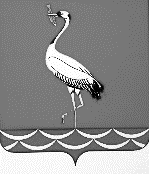 АДМИНИСТРАЦИЯ ЖУРАВСКОГО СЕЛЬСКОГО ПОСЕЛЕНИЯКОРЕНОВСКОГО РАЙОНАПОСТАНОВЛЕНИЕот  00.00.2016 									№ 000станица ЖуравскаяОб утверждении  Положения о конкурсной комиссии по отбору претендентов на организацию сельских усадеб на территории малого населённого пункта - хутора Казаче-Малеваного Журавского сельского поселения Кореновского районаВ соответствии с Федеральным законом от 6 октября 2003 года № 131-ФЗ «Об общих принципах организации местного самоуправления в Российской федерации, Законом Краснодарского края от 3 июля 2012 года № 2536-КЗ «О сельских усадьбах в малых сельских населенных пунктах Краснодарского края», Уставом Журавского сельского поселения Кореновского района,                       п о с т а н о в л я ю:1. Утвердить положение о конкурсной комиссии по отбору претендентов на организацию сельских усадеб на территории малого населённого пункта - хутора Казаче-Малеваного Журавского сельского поселения Кореновского района (приложение №1).2. Образовать конкурсную комиссию по отбору претендентов на организацию сельских усадеб на территории малого населённого пункта -хутора Казаче-Малеваного Журавского сельского поселения Кореновского района (приложение № 2 ).3. Общему отделу администрации Журавского сельского поселения Кореновского района (Шапошник Т.И.) обнародовать  настоящее постановление в установленных местах  и обеспечить его размещение (опубликование) на официальном сайте администрации Журавского сельского поселения Кореновского района в информационно-телекоммуникационной сети «Интернет».4. Постановление вступает в силу после его официального обнародования.Глава Журавскогосельского поселения Кореновского района                                  				И.В. Солодовник                                                                                         ПРИЛОЖЕНИЕ № 1                                                                                                                                                                                       УТВЕРЖДЕН                                                                          постановлением  администрации                                                                         Журавского  сельского поселения                                                                                  Кореновского района                                                                      от  00.06.2016 года   № 00Положение о конкурсной комиссии по отбору претендентов на организацию сельских усадеб на территории малого населённого пункта -  хутора                            Казаче-Малеваного Журавского сельского поселения Кореновского района1.1. Конкурсная комиссия  по отбору претендентов на организацию сельских усадеб на территории малого населённого пункта -  хутора Казаче-Малеваного Журавского сельского поселения Кореновского района (далее - Комиссия) является постоянно действующим коллегиальным органом, состоящим из представителей органов местного самоуправления муниципального района и поселения, а также представителей казачьих обществ и иных некоммерческих организаций. Число членов конкурсной комиссии должно быть нечетным и должно составлять не менее семи человек.1.2. Конкурсная комиссия проводит конкурс (включая оценку и отбор заявок претендентов) и принимает решение о результатах конкурса.Конкурс осуществляется в соответствии со следующими критериями оценки и отбора заявок претендентов:1) регистрация по месту жительства, постановка на налоговый учет и осуществление хозяйственной деятельности субъектом малого предпринимательства на территории Краснодарского края;2) осуществление хозяйственной деятельности по приоритетным направлениям развития агропромышленного комплекса Краснодарского края: молочное животноводство, мясное животноводство, овощеводство, плодоводство, виноградарство, садоводство, выращивание кормовых культур, создание питомников для выращивания и реализации саженцев деревьев и кустарников, используемых в сельском хозяйстве;3) отсутствие задолженности по уплате налогов, сборов, пеней, штрафов, задолженности по заработной плате на первое число месяца, в котором подано заявление на участие в конкурсном отборе, задолженности по арендной плате за землю и имущество, находящиеся в государственной собственности Краснодарского края;4) планируемые объемы производства сельскохозяйственной продукции;5) создание дополнительных рабочих мест;6) членство в сельскохозяйственном потребительском кооперативе, осуществляющем переработку сельскохозяйственной продукции;7) наличие договора (соглашения) с хозяйствующим субъектом о закупке (переработке) сельскохозяйственной продукции;8) наличие специального образования, трудового стажа (профессионального опыта работы) в области сельского хозяйства более трех лет;9) документальное подтверждение наличия источников финансирования реализации бизнес-плана по созданию сельской усадьбы;10) недостижение пенсионного возраста по старости на момент подачи заявления.1.3. Администрация Журавского сельского  поселения Кореновского района обеспечивает опубликование извещения о проведении конкурсного отбора претендентов на организацию сельских усадеб с указанием сроков, места и времени приема заявок и о предоставлении земельных участков для организации сельских усадеб в порядке, установленном для официального опубликования (обнародования) муниципальных правовых актов уставом поселения, и размещает извещение на своем официальном сайте в информационно-телекоммуникационной сети «Интернет» вместе с формой заявки.1.4. Извещение о проведении конкурса должно содержать следующие сведения:1) предмет конкурса;2) дата, время и место проведения конкурса;3) дата начала и окончания приема заявок;4) время и место представления заявок;5) номер контактного телефона лица, осуществляющего прием заявок;6) критерии оценки и отбора заявок;7) информация о месте нахождения, площади земельного участка, предоставляемого для организации сельской усадьбы;8) перечень документов, прилагаемых к заявке.1.5. Для участия в конкурсе субъект малого предпринимательства представляет в местную администрацию поселения:1) заявление;2) копию документа, удостоверяющего личность заявителя;3) документ, удостоверяющий полномочия представителя (в случае обращения представителя заявителя);4) справку об отсутствии просроченной задолженности по заработной плате на первое число месяца, в котором подано заявление на участие в конкурсном отборе;5) бизнес-план организации сельской усадьбы, в котором претендент указывает сведения о проекте строительства жилого дома, хозяйственных построек, сооружений, производственных объектов и иного имущества, необходимого для осуществления хозяйственной деятельности, а также основное направление сельскохозяйственного производства.Основаниями для отклонения конкурсной комиссией заявки являются несоответствие заявки требованиям, установленным в извещении о проведении конкурса, а также представление документов, содержащих недостоверные сведения.1.6. Победители конкурса определяются большинством голосов членов конкурсной комиссии, принявших участие в ее заседании.При наличии заявки на участие в конкурсе только от одного участника, отвечающего условиям конкурса, решением конкурсной комиссии участник признается победителем конкурса.Результаты конкурса утверждаются решением представительного органа поселения.1.7. О принятом решении не позднее трех рабочих дней со дня принятия решения представительного органа местного самоуправления поселения информируются все участники конкурса в письменной форме.1.8.. На основании решения представительного органа поселения глава Журавского сельского поселения Кореновского района  в течение семи дней заключает с победителем конкурсного отбора социально-жилищный контракт, предусматривающий следующие основные положения:1) перечень мероприятий, которые должны быть выполнены победителем конкурса;2) порядок предоставления победителем конкурса отчетов об использовании земельного участка и о строительстве сельской усадьбы;3) ответственность победителя конкурса за неисполнение или ненадлежащее исполнение обязательств социально-жилищного контракта.1.9. В случае отсутствия заявок на участие в конкурсе либо отсутствия участников, отвечающих условиям конкурса, конкурс признается несостоявшимся.1.10. В случае признания конкурса несостоявшимся администрация поселения назначает новую дату проведения конкурса и осуществляет снова все предусмотренные мероприятия.Глава Журавскогосельского поселения Кореновского района                                  				И.В. Солодовник                                                                                         ПРИЛОЖЕНИЕ № 2                                                                                                                                                                                     УТВЕРЖДЕН                                                                          постановлением  администрации                                                                         Журавского сельского поселения                                                                                  Кореновского района                                                                             от  00.00.2016 года   № 00Составконкурсной комиссии по отбору претендентов на организацию сельских усадеб на территории малого населённого пункта -                      хутора  Казаче-Малеваного Журавского сельского поселения Кореновского районаГлава Журавскогосельского поселения Кореновского района                                  				И.В. Солодовник2ЛИСТ СОГЛАСОВАНИЯпроекта постановления администрации Журавского сельского поселения Кореновского района от 00.06.2016 № 000 «Об утверждении  Положения о конкурсной комиссии по отбору претендентов на организацию сельских усадеб на территории малого населённого пункта - хутора Казаче-Малеваного Журавского сельского поселения Кореновского района»Проект подготовлен и внесен:Общим отделом администрации Журавского сельского поселения Кореновского района начальник отдела                                                                            Т.И. ШапошникПроект согласован:Ведущий специалист общего отдела администрации Журавского сельского поселения Кореновского района                                                   В.С. РублевскаяСолодовник Ирина Васильевнаглава Журавского сельского поселения Кореновского района, председатель комиссииЧлены комиссии:Члены комиссии:РадченкоНиколай Владимировичглавный специалист отдела экономического развития администрации муниципального образования Кореновский район;Рябоконенко Юлия Сергеевнаведущий специалист общего отдела администрации Журавского сельского поселения Кореновского района;Рублевская Виктория Сергеевнаведущий специалист общего отдела администрации Журавского сельского поселения Кореновского района;Манько Татьяна Петровнаведущий специалист финансового отдела администрации Журавского сельского поселения Кореновского района;Михайленко Александр Николаевичатаман Журавского станичного казачьего общества;Шевченко Раиса Григорьевнаделопроизводитель администрации Журавского сельского поселения Кореновского района